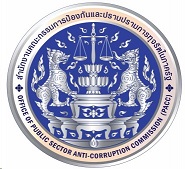 สำนักงานคณะกรรมการป้องกันและปราบปรามการทุจริตในภาครัฐOffice of Public sector Anti – corruption Commission (PACC)แบบสรุปการประเมินผลการปฏิบัติราชการ(สำหรับข้าราชการประเภทวิชาการ และประเภททั่วไป)ส่วนที่ 1 : ข้อมูลของผู้รับการประเมิน	รอบการประเมิน		 รอบที่ 1	(1 ตุลาคม ............  ถึง  31 มีนาคม .............)				 รอบที่ 2	(1 เมษายน ........... ถึง  30 กันยายน ............)	ชื่อผู้รับการประเมิน		ตำแหน่ง	ประเภทตำแหน่ง				ระดับตำแหน่ง	สังกัด	เงินเดือน			บาท	ชื่อผู้ประเมิน			ตำแหน่งคำชี้แจง :แบบสรุปการประเมินผลการปฏิบัติราชการนี้ ประกอบด้วย	ส่วนที่ 1 : ข้อมูลของผู้รับการประเมิน เพื่อระบุรายละเอียดต่างๆ ที่เกี่ยวข้องกับตัวผู้รับการประเมิน	ส่วนที่ 2 : สรุปผลการประเมิน ใช้เพื่อกรอกค่าคะแนนการประเมินในองค์ประกอบด้านผลสัมฤทธิ์ของงาน            องค์ประกอบด้านพฤติกรรมการปฏิบัติราชการ และน้ำหนักของทั้งสององค์ประกอบ ในแบบส่วนสรุปส่วนที่ 2 นี้            ยังใช้สำหรับคำนวณคะแนนผลการปฏิบัติราชการรวมด้วย	 - สำหรับคะแนนองค์ประกอบด้านผลสัมฤทธิ์ของงาน ให้นำมาจากแบบประเมินผลสัมฤทธิ์ของงาน โดยให้แนบท้าย              แบบสรุปฉบับนี้	 - สำหรับคะแนนองค์ประกอบด้านพฤติกรรมการปฏิบัติราชการ ให้นำมาจากแบบประเมินผลสัมฤทธิ์ของงาน โดยให้               แนบท้ายแบบสรุปฉบับนี้	ส่วนที่ 3 : แผนพัฒนาการปฏิบัติราชการรายบุคคล ผู้ประเมิน และผู้รับการประเมินร่วมกันจัดทำแผนพัฒนา           ผลการปฏิบัติราชการ	ส่วนที่ 4 : การรับทราบผลการประเมิน ผู้รับการประเมินลงนามรับทราบผลการประเมิน	ส่วนที่ 5 : ความเห็นของผู้บังคับบัญชาเหนือขึ้นไป ผู้บังคับบัญชาเหนือขึ้นไปกลั่นกรองผลการประเมิน            แผนพัฒนาผลการปฏิบัติราชการและให้ความเห็น- 2 -ส่วนที่ 2 : การสรุปผลการประเมินระดับผลการประเมิน : 	ดีเด่น     	(คะแนน 90.00 – 100)    ดีมาก		(คะแนน 80.00 – 89.99)		    ดี		(คะแนน 70.00 – 79.99)    พอใช้		(คะแนน 60.00 – 69.99)		    ต้องปรับปรุง	(คะแนนต่ำกว่า 60)- 3 -ส่วนที่ 3 : แผนพัฒนาการปฏิบัติราชการรายบุคคล- 4 -ส่วนที่ 4 : การรับทราบผลการประเมิน- 5 -ส่วนที่ 5 : ความเห็นของผู้บังคับบัญชาเหนือขึ้นไป- 6 –แบบสรุปการประเมินผลสัมฤทธิ์ของงาน   			         รอบการประเมิน    รอบที่ 1    รอบที่ 2ชื่อผู้รับการประเมิน : …………………………………………………………..........…….	ลงนาม ...............................................................ชื่อผู้บังคับบัญชา/ผู้ประเมิน : …………………………………………………………...	ลงนาม ...............................................................หมายเหตุ : การคิดคะแนนผลสัมฤทธิ์ของงาน ให้นำคะแนนประเมินที่ได้รับแต่ละรายการคูณด้วยน้ำหนักของแต่ละรายการ แล้วหารด้วย 100 แล้วรวมคะแนนที่ได้                ทั้งหมด จากนั้นหารด้วย 5 ซึ่งเป็นคะแนนเต็ม แล้วแปลงคะแนนให้เป็นฐานคะแนนเต็ม 100 โดยคูณด้วย 100 ตัวอย่างดังนี้  		 คะแนนประเมินผลสัมฤทธิ์ของงาน = คะแนนรวมของทุกตัวชี้วัด (กxข)   x  100					                      5- 7 -แบบสรุปการประเมินสมรรถนะหลักที่ ก.พ. กำหนด                            รอบการประเมิน    รอบที่ 1    รอบที่ 2ชื่อผู้รับการประเมิน : …………………………………………………………..........…….	ลงนาม ...............................................................ชื่อผู้บังคับบัญชา/ผู้ประเมิน : …………………………………………………………...	ลงนาม ...............................................................- 8 -แบบสรุปการประเมินสมรรถนะเฉพาะของข้าราชการสำนักงาน ป.ป.ท.     รอบการประเมิน    รอบที่ 1    รอบที่ 2ชื่อผู้รับการประเมิน : …………………………………………………………..........…….	ลงนาม ...............................................................ชื่อผู้บังคับบัญชา/ผู้ประเมิน : …………………………………………………………...	ลงนาม ...............................................................องค์ประกอบการประเมินคะแนน (ก)น้ำหนัก (ข)รวมคะแนน (ก) x (ข)องค์ประกอบที่ 1 : ผลสัมฤทธิ์ของงาน70%องค์ประกอบที่ 2 : พฤติกรรมการปฏิบัติราชการ (สมรรถนะ)2.1 สมรรถหลักที่ ก.พ. กำหนด15%2.2 สมรรถนะเฉพาะของข้าราชการสำนักงาน ป.ป.ท.15%รวม100%ความรู้/ทักษะ/สมรรถนะที่ต้องได้รับการพัฒนาวิธีการพัฒนา/วิธีการวัดผลในการพัฒนาช่วงเวลาที่ต้องการพัฒนาความเห็นของผู้บังคับบัญชาชั้นต้น :ความเห็นด้านผลงาน ...........................................................................................................................................................................................................................................................................................................................................................................................................................................................................................................................................................................................................................................................................................................................................................................................................................................................................................................................................................................................................................................................................................................................................................................................................................................................................................................................................................................................................................ความเห็นด้านสมรรถนะ ......................................................................................................................................................................................................................................................................................................................................................................................................................................................................................................................................................................................................................................................................................................................................................................................................................................................................................................................................................................................................................................................................................................................................................................................................................................................................................................................................................................................................................ผู้รับการประเมิน :  ได้รับทราบผลการประเมินและแผนพัฒนาผลการปฏิบัติราชการรายบุคคลแล้ว                                                                                           (....................................................................)                                                                                            ตำแหน่ง......................................................                                                                                     วันที่ .............. เดือน ................... พ.ศ. ......................ผู้ประเมิน :  ได้แจ้งผลการประเมินและผู้รับการประเมินได้ลงนามรับทราบ  ได้แจ้งผลการประเมิน เมื่อวันที่ ..............................................       โดยมี .......................................................................เป็นพยาน       ลงชื่อ .......................................................................พยาน       ตำแหน่ง ..................................................................       วันที่ ................. เดือน .................... พ.ศ. ..............                                                                                           (....................................................................)                                                                                            ตำแหน่ง......................................................                                                                                     วันที่ .............. เดือน ................... พ.ศ. ......................ผู้บังคับบัญชาเหนือขึ้นไป :  เห็นด้วยกับผลการประเมิน  มีความเห็นแตกต่าง ดังนี้ ................................................................................................................................................................................................................................................................................................................................................................................................................................................................................................................................................................................................................................................................................................................................................................................                                                                                           (....................................................................)                                                                                            ตำแหน่ง......................................................                                                                                     วันที่ .............. เดือน ................... พ.ศ. ......................ผู้บังคับบัญชาเหนือขึ้นไปอีกชั้นหนึ่ง (ถ้ามี) :  เห็นด้วยกับผลการประเมิน  มีความเห็นแตกต่าง ดังนี้ ................................................................................................................................................................................................................................................................................................................................................................................................................................................................................................................................................................................................................................................................................................................................................................................                                                                                           (....................................................................)                                                                                            ตำแหน่ง......................................................                                                                                     วันที่ .............. เดือน ................... พ.ศ. ......................ตัวชี้วัดผลงานคะแนนตามระดับค่าเป้าหมายคะแนนตามระดับค่าเป้าหมายคะแนนตามระดับค่าเป้าหมายคะแนนตามระดับค่าเป้าหมายคะแนนตามระดับค่าเป้าหมายคะแนนน้ำหนักรวมคะแนนตัวชี้วัดผลงาน12345(ก)(ข)(กxข)คะแนนรวมคะแนนรวมคะแนนรวมคะแนนรวมคะแนนรวมคะแนนรวม100%คะแนนประเมินคะแนนประเมินคะแนนประเมินคะแนนประเมินคะแนนประเมินคะแนนประเมินสมรรถนะระดับที่คาดหวังผลการประเมิน (ก)น้ำหนัก (ข)รวมคะแนนแนวทางการประเมินสมรรถนะแนวทางการประเมินสมรรถนะ1. การมุ่งผลสัมฤทธิ์ระดับที่ 1 แสดงความพยายามในการปฏิบัติหน้าที่ราชการให้ดีระดับที่ 2 แสดงระดับที่ 1 และทำงานได้ผลงานตามเป้าหมายระดับที่ 3 แสดงระดับที่ 2 และปรับปรุงวิธีการทำงานให้ดียิ่งขึ้นระดับที่ 4 แสดงระดับที่ 3 สามารถกำหนดเป้าหมายมีผลงานโดนเด่นระดับที่ 5 แสดงระดับที่ 4 และกล้าตัดสินใจแม้มีความเสี่ยงเพื่อเป้าหมายของหน่วยงาน20%คะแนน12345นิยามไม่สังเกตเห็นกำลังพัฒนา โดยต้องใช้เวลาอีกมากจึงจะพัฒนาได้กำลังพัฒนาอยู่ในระดับที่ใช้งานได้เป็นแบบอย่างที่ดีให้กับผู้อื่น2. การบริการที่ดีระดับที่ 1 ให้บริการผู้รับบริการได้ด้วยความเต็มใจระดับที่ 2 แสดงระดับที่ 1 และช่วยแก้ปัญหาให้แก่ผู้รับบริการระดับที่ 3 แสดงระดับที่ 2 และให้บริการเกินความคาดหวังแม้จะต้องใช้ความพยายามมากระดับที่ 4 แสดงระดับที่ 3 และให้บริการตรงตามความต้องการที่แท้จริงของผู้รับบริการระดับที่ 5 แสดงระดับที่ 4 และให้บริการที่เป็นประโยชน์ต่อผู้รับบริการอย่างแท้จริง20%3. การสั่งสมความเชี่ยวชาญในงานอาชีพระดับที่ 1 สนใจติดตามความรู้ใหม่ในสาขาอาชีพของตนระดับที่ 2 แสดงระดับที่ 1 และมีความรู้ในวิชาการ เทคโนโลยีใหม่ๆระดับที่ 3 แสดงระดับที่ 2 และสามารถนำความรู้เทคโนโลยีใหม่ๆ มาปรับใช้ในการปฏิบัติราชการได้ระดับที่ 4 แสดงระดับที่ 3 และศึกษาพัฒนาตนเองให้มีความรู้และความเชี่ยวชาญในงานมากขึ้นระดับที่ 5 แสดงระดับที่ 4 และสนับสนุนการทำงานของคนในส่วนราชการที่เน้นความเชี่ยวชาญในวิทยาการด้านต่างๆ15%4. การยึดมั่นในความถูกต้องชอบธรรมและจริยธรรมระดับที่ 1 มีความสุจริตระดับที่ 2 แสดงระดับที่ 1 และมีสัจจะเชื่อถือได้ระดับที่ 3 แสดงระดับที่ 2 และยึดมั่นในหลักการระดับที่ 4 แสดงระดับที่ 3 และยืนหยัดเพื่อความถูกต้องระดับที่ 5 แสดงระดับที่ 4 และอุทิศตนเพื่อความยุติธรรม30%5. การทำงานเป็นทีมระดับที่ 1 ทำหน้าที่ตนในทีมให้สำเร็จระดับที่ 2 แสดงระดับที่ 1 และให้ความร่วมมือในการทำงานระดับที่ 3 แสดงระดับที่ 2 และประสานความร่วมมือในทีมระดับที่ 4 แสดงระดับที่ 3 และสนับสนุนช่วยเหลือเพื่อนร่วมทีมเพื่อให้งานประสบความสำเร็จระดับที่ 5 แสดงระดับที่ 4 และสามารถนำทีมให้ปฏิบัติภารกิจให้ได้ผลสำเร็จ15%คะแนนรวมคะแนนรวม100%คะแนนประเมินคะแนนประเมินสมรรถนะระดับที่คาดหวังผลการประเมิน (ก)น้ำหนัก (ข)รวมคะแนนแนวทางการประเมินสมรรถนะแนวทางการประเมินสมรรถนะ1. การคิดวิเคราะห์ระดับที่ 1 แยกแยะประเด็นปัญหาหรืองานออกเป็นส่วนย่อยๆระดับที่ 2 แสดงระดับที่ 1 และเข้าใจความสัมพันธ์ขั้นพื้นฐานระดับที่ 3 แสดงระดับที่ 2 และเข้าใจความสัมพันธ์ซับซ้อนระดับที่ 4 แสดงระดับที่ 3 และสามารถวิเคราะห์ หรือวางแผนงานที่ซับซ้อนได้ระดับที่ 5 แสดงระดับที่ 4 และใช้เทคนิค รูปแบบต่างๆ ในการกำหนดแผนงานหรือขั้นตอนการทำงาน20%คะแนน12345นิยามไม่สังเกตเห็นกำลังพัฒนา โดยต้องใช้เวลาอีกมากจึงจะพัฒนาได้กำลังพัฒนาอยู่ในระดับที่ใช้งานได้เป็นแบบอย่างที่ดีให้กับผู้อื่น2. การเข้าใจองค์กรและระบบราชการระดับที่ 1 เข้าใจโครงสร้างอย่างเป็นทางการขององค์กรระดับที่ 2 แสดงระดับที่ 1 และเข้าใจความสัมพันธ์เชิงอำนาจที่ไม่เป็นทางการระดับที่ 3 แสดงระดับที่ 2 และเข้าใจวัฒนธรรมองค์กรระดับที่ 4 แสดงระดับที่ 3 และเข้าใจความสัมพันธ์ของผู้มีบทบาทสำคัญในองค์กรระดับที่ 5 แสดงระดับที่ 4 และเข้าใจสาเหตุพื้นฐานของพฤติกรรมองค์กร20%3. การมองภาพรวมองค์กรระดับที่ 1 ใช้กฎพื้นฐานทั่วไประดับที่ 2 แสดงระดับที่ 1 และประยุกต์ใช้ประสบการณ์ระดับที่ 3 แสดงระดับที่ 2 และประยุกต์ทฤษฎีหรือแนวคิดซับซ้อนระดับที่ 4 แสดงระดับที่ 3 และอธิบายข้อมูล หรือสถานการณ์ที่มีความยุ่งยากระดับที่ 5 แสดงระดับที่ 4 และคิดริเริ่มสร้างสรรค์องค์ความรู้ใหม่20%4. ความถูกต้องของงานระดับที่ 1 แสดงความพยายามในการปฏิบัติหน้าที่ราชการให้ดีระดับที่ 2 แสดงระดับที่ 1 และตรวจทานความถูกต้องของงานที่ตนรับผิด สามารถปฏิบัติงานได้ตามเป้าหมายที่วางไว้ระดับที่ 3 แสดงระดับที่ 2 และดูแลความถูกต้องของงานทั้งหมดของตนเองและผู้อื่นที่อยู่ในความรับผิดชอบได้ระดับที่ 4 แสดงระดับที่ 3 และสามารถกำหนดเป้าหมาย รวมทั้งพัฒนางานเพื่อให้ได้ผลงานที่โดดเด่นระดับที่ 5 แสดงระดับที่ 4 และพัฒนาระบบการตรวจสอบความถูกต้องของกระบวนงาน20%5. ความรู้ความเข้าใจเกี่ยวกับพ.ร.บ. กฎ ระเบียบที่เกี่ยวข้องระดับที่ 1 มีความรู้ความเข้าใจเกี่ยวกับกฎระเบียบที่เกี่ยวข้อง ระดับที่ 2 แสดงระดับที่ 1 และนำความรู้ไปปฏิบัติได้ระดับที่ 3 แสดงระดับที่ 2 และเป็นตัวแทนในการกำหนดข้อกฎหมายต่างๆ ได้ระดับที่ 4 แสดงระดับที่ 3 และเสนอรูปแบบของกฎหมายแก่บุคคลอื่นระดับที่ 5 แสดงระดับที่ 4 และมีความเชี่ยวชาญในการประยุกต์ใช้20%คะแนนรวมคะแนนรวม100%คะแนนประเมินคะแนนประเมิน